ONLY THE STRONG SURVIVEIT’S THE MOST IMPORTANT GAME OF THE YEAR BECAUSE IT’S THE ONE WE ARE PLAYING THIS WEEK!MAKE IT A NOVEMBER TO REMEMBER! SANDY CREEK FOOTBALL		JUNE 2020SANDY CREEK FOOTBALL		JUNE 2020SANDY CREEK FOOTBALL		JUNE 2020SANDY CREEK FOOTBALL		JUNE 2020SANDY CREEK FOOTBALL		JUNE 2020SANDY CREEK FOOTBALL		JUNE 2020SANDY CREEK FOOTBALL		JUNE 2020SUNMONTUEWEDTHFRISAT1 Weights Starts!1st Session 6:30-7:302 Weights1st Session 6:30-7:303 4 Weights1st Session 6:30-7:305 Weights1st Session 6:30-7:30678 Weights1st Session 6:30-7:309 Weights1st Session 6:30-7:3010 11 Weights1st Session 6:30-7:3012 Weights1st Session 6:30-7:3013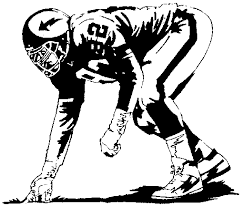 1415 Weights1st Session 6:30-7:30Cougar Youth Camp9:00-10:30am16 Weights1st Session 6:30-7:30Cougar Youth Camp9:00-10:30am17 Cougar Youth Camp9:00-10:30am18 Weights1st Session 6:30-7:30Cougar Youth Camp9:00-10:30am19 Weights1st Session 6:30-7:302021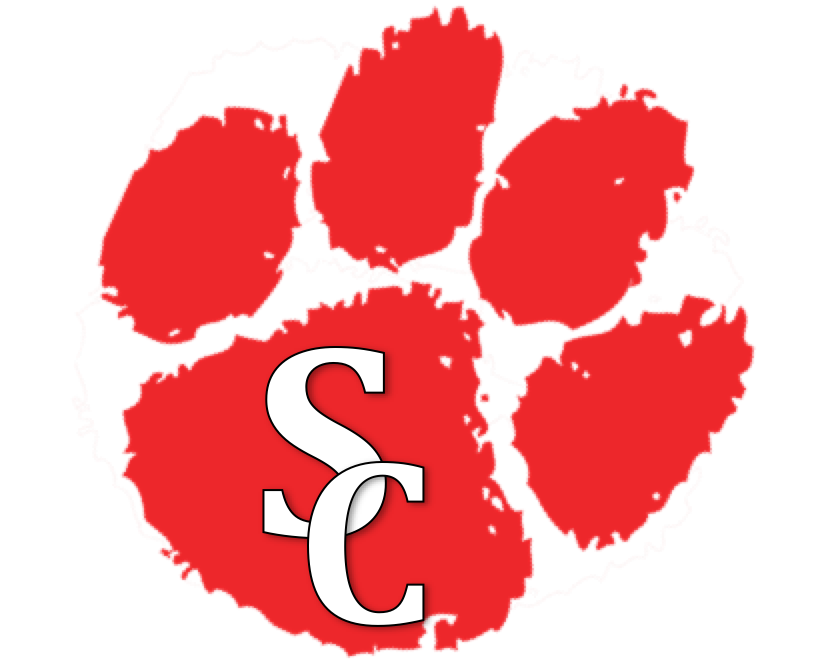 22 Weights1st Session 6:30-7:3023 Weights1st Session 6:30-7:3024 25 Weights1st Session 6:30-7:3026 Weights1st Session 6:30-7:30272829 Weights1st Session 6:30-7:3030 Weights1st Session 6:30-7:30WORK HARD IN SILENCESANDY CREEK FOOTBALL		JULYWORK HARD IN SILENCESANDY CREEK FOOTBALL		JULYWORK HARD IN SILENCESANDY CREEK FOOTBALL		JULYWORK HARD IN SILENCESANDY CREEK FOOTBALL		JULYWORK HARD IN SILENCESANDY CREEK FOOTBALL		JULYWORK HARD IN SILENCESANDY CREEK FOOTBALL		JULYWORK HARD IN SILENCESANDY CREEK FOOTBALL		JULYSUNMONTUEWEDTHFRISATCOUGAR CAMP DAYSMonday-Thursday1 2 Weights1st Session 6:30-7:303 Weights1st Session 6:30-7:304 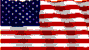 5 Cougar Camp Equipment Needed6 Weights1st Session 6:30-7:307 Weights1st Session 6:30-7:308 9 Weights1st Session 6:30-7:3010 Weights1st Session 6:30-7:301112Helmets, Practice Shirt, Practice Shorts, Cleats & Tennis Shoes in case of weather13 Weights1st Session 6:30-7:3014 Weights1st Session 6:30-7:301516 Weights1st Session 6:30-7:3017 Weights1st Session 6:30-7:3018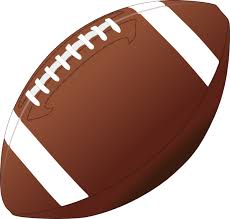 1920 Weights1st Session 6:30-7:30 Youth Camp9:00-10:30amCougar Camp6:00-8:00pm21 Weights1st Session 6:30-7:30 Youth Camp9:00-10:30amCougar Camp6:00-8:00pm22 Youth Camp9:00-10:30amCougar Camp6:00-8:00pm23 Weights1st Session 6:30-7:30 Youth Camp9:00-10:30amCougar Camp6:00-8:00pm24 Weights1st Session 6:30-7:30252627 WeightsWeightsSC Weight RoomSenior RunningSC Practice Fields7:00-8:30pm28 WeightsWeightsSC Weight RoomSenior RunningSC Practice Fields7:00-8:30pm29 WeightsSC Weight RoomSenior RunningSC Practice Fields7:00-8:30pm30 WeightsWeightsSC Weight RoomSenior RunningSC Practice Fields7:00-8:30pm31 WeightsSANDY CREEK FOOTBALL 		AUGUST 2020SANDY CREEK FOOTBALL 		AUGUST 2020SANDY CREEK FOOTBALL 		AUGUST 2020SANDY CREEK FOOTBALL 		AUGUST 2020SANDY CREEK FOOTBALL 		AUGUST 2020SANDY CREEK FOOTBALL 		AUGUST 2020SANDY CREEK FOOTBALL 		AUGUST 2020SUNMONTUEWEDTHFRISAT234Equipment Check Out6:305Walk Thru6:30-7:30amFilm3:15-3:45Practice4:00-6:00pm6Walk Thru6:30-7:30amFilm3:15-3:45Practice4:00-6:00pm7Walk Thru6:30-7:30amFilm3:15-3:45Practice4:00-6:00pm8Film9:00-10:00Team Picture10:20910Walk Thru6:30-7:30amFilm3:15-3:45Practice4:00-6:00pm11Walk Thru6:30-7:30amFilm3:15-3:45Practice4:00-6:00pm12Walk Thru6:30-7:30amFilm3:15-3:45Practice4:00-6:00pm13Practice4:00-6:00pm14Sports Drink Scrimmage7:00pm15Film8:00amWalk Thru9:00am1617Walk Thru6:30-7:30amFilm3:15-3:45Practice4:00-6:00pm18First Day of SchoolPractice3:4519Practice3:4520Practice3:4521WEEK 1 @ Schuyler – 7:00pm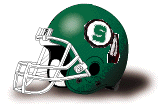 222324Practice3:4525Practice3:4526Practice3:4527Practice3:4528WEEK 2 vs.Gibbon – 7:00pm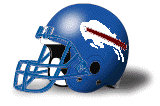 29SANDY CREEK FOOTBALL 		SEPTEMBER 2020SANDY CREEK FOOTBALL 		SEPTEMBER 2020SANDY CREEK FOOTBALL 		SEPTEMBER 2020SANDY CREEK FOOTBALL 		SEPTEMBER 2020SANDY CREEK FOOTBALL 		SEPTEMBER 2020SANDY CREEK FOOTBALL 		SEPTEMBER 2020SANDY CREEK FOOTBALL 		SEPTEMBER 2020SUNMONTUEWEDTHFRISAT3031Practice3:451Practice3:452Practice3:453Practice3:454WEEK 3 @Hershey – 7:00pm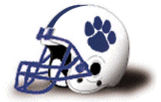 567Practice3:458Practice3:459Practice3:4510Practice3:4511WEEK 4 vs.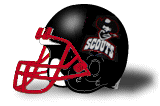 David City–7:00pm121314Practice3:4515Practice3:4516Practice3:4517Practice3:4518WEEK 5 @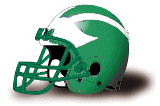 Wilber-Claytonia – 7:00pm192021Practice3:4522Practice3:4523Practice3:4524Practice3:4525WEEK 6 vs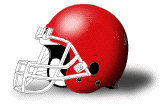 Superior – 7:00pm26ONE WEEK OF TOTAL SACRIFICE FOR ONE NIGHT OF GLORY!SANDY CREEK FOOTBALL 		OCTOBER 2020ONE WEEK OF TOTAL SACRIFICE FOR ONE NIGHT OF GLORY!SANDY CREEK FOOTBALL 		OCTOBER 2020ONE WEEK OF TOTAL SACRIFICE FOR ONE NIGHT OF GLORY!SANDY CREEK FOOTBALL 		OCTOBER 2020ONE WEEK OF TOTAL SACRIFICE FOR ONE NIGHT OF GLORY!SANDY CREEK FOOTBALL 		OCTOBER 2020ONE WEEK OF TOTAL SACRIFICE FOR ONE NIGHT OF GLORY!SANDY CREEK FOOTBALL 		OCTOBER 2020ONE WEEK OF TOTAL SACRIFICE FOR ONE NIGHT OF GLORY!SANDY CREEK FOOTBALL 		OCTOBER 2020ONE WEEK OF TOTAL SACRIFICE FOR ONE NIGHT OF GLORY!SANDY CREEK FOOTBALL 		OCTOBER 2020SUNMONTUEWEDTHFRISAT2728Practice3:4529Practice3:4530Practice3:451Practice3:452WEEK 7 @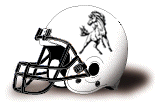 Sutton – 7:00pm345Practice3:456Practice3:457Practice3:458Practice3:459WEEK 8 vs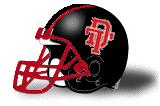 Doniphan-Trumbull – 7:00pm101112Practice3:4513Practice3:4514Practice3:4515Practice3:4516WEEK 9 vs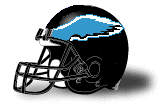 Hastings St. Cecilia – 7:00pm171819Practice3:4520Practice3:4521Practice3:4522Practice3:4523Practice3:45242526Practice3:4527Practice3:4528Practice3:4529Practice3:4530First Round of State Playoffs31DO THE SMALL THINGS RIGHT!SANDY CREEK FOOTBALL 		NOVEMBER 2020DO THE SMALL THINGS RIGHT!SANDY CREEK FOOTBALL 		NOVEMBER 2020DO THE SMALL THINGS RIGHT!SANDY CREEK FOOTBALL 		NOVEMBER 2020DO THE SMALL THINGS RIGHT!SANDY CREEK FOOTBALL 		NOVEMBER 2020DO THE SMALL THINGS RIGHT!SANDY CREEK FOOTBALL 		NOVEMBER 2020DO THE SMALL THINGS RIGHT!SANDY CREEK FOOTBALL 		NOVEMBER 2020DO THE SMALL THINGS RIGHT!SANDY CREEK FOOTBALL 		NOVEMBER 2020SUNMONTUEWEDTHFRISAT12Practice3:453Practice3:454Practice3:455Practice3:4562nd Round ofState Playoffs789Practice3:4510Practice3:4511Practice3:4512Practice3:4513State Semi FinalsTBD141516Practice3:4517Practice3:4518Practice3:4519Practice3:4520Practice3:45212223State Championships24State Championships252627282930